Пробный экзамен  9 классВариант 2Модуль 1: «Алгебра»Найди значение выражения  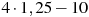 Ответ:_____________________ Какая это точка соответствует числу .?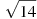 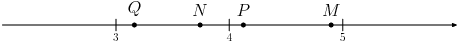  1) М   		  2) N  	  		 3) P  		   4) QРешите неравенство:   3х + 3 > 6 + 2х                            Ответ:   ____________________Расположите в порядке возрастания числа: , ,  3.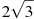 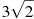      1) 3; ;      2) ; ;  3     3) ; 3;      4) ; ;  3Решите  уравнение .Ответ: _____________________Упростите выражение, найдите его значение при х =0,5. В ответ запишите полученное число.Ответ.___________________7.		Установите соответствие между графиками функций и формулами, которые их задают.А) Б)В)  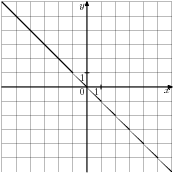 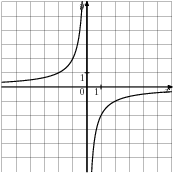 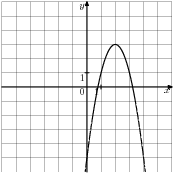 у = - х			2) у = -2/х			3) у = -2(х – 2)2 +3Ответ:Часть 2Постройте график функции у =(х2 – 6х + 8) / (х – 2) . При каких значениях аргумента  выполняется неравенство   у  > 2 ?Модуль 2: «Геометрия»1. 	Какие из следующих утверждений верны?1) Если при пересечении двух прямых третьей прямой соответственные углы равны , то эти две прямые параллельны.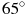 2) Любые две прямые имеют не менее одной общей точки.3) Через любую точку проходит более одной прямой.4) Любые три прямые имеют не менее одной общей точки.Ответ:____________2.	В прямоугольнике одна сторона равна 10, периметр равен 44. Найдите площадь 	ПрямоугольникаОтвет:______________________3.	Сумма трех углов выпуклого четырехугольника равна 3050. Найдите четвертый угол. Ответ дайте в градусах.Ответ:________________Модуль 3: «Реальная математика»На рисунке изображен график изменения температуры воздуха в течение суток (по горизонтальной оси откладывается время в часах; по вертикальной оси – температура воздуха в градусах Цельсия).  Укажите, сколько часов прошло с начала наблюдений, пока температура воздуха не достигла .Ответ.________3. Товар на распродаже уценили на 20%, при этом он стал стоить 680 р. Сколько рублей стоил товар до распродажи? Ответ:______________________АБВ2. На диаграмме показано содержание питательных веществ в сгущенном молоке. Определите по диаграмме, содержание каких веществ преобладает.2. На диаграмме показано содержание питательных веществ в сгущенном молоке. Определите по диаграмме, содержание каких веществ преобладает.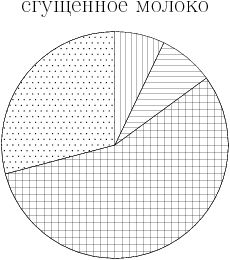 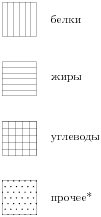 1)жиры2)белки3)углеводы4)прочее